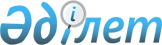 Об Абенове М.А., Сарыбекове М.Н.Постановление Правительства Республики Казахстан от 12 ноября 2012 года № 1430

      Правительство Республики Казахстан ПОСТАНОВЛЯЕТ:



      назначить Абенова Мурата Абдуламитовича вице-министром образования и науки Республики Казахстан, освободив от этой должности  Сарыбекова Махметгали Нургалиевича в связи переходом на другую работу.      Премьер-Министр 

      Республики Казахстан                             С. Ахметов
					© 2012. РГП на ПХВ «Институт законодательства и правовой информации Республики Казахстан» Министерства юстиции Республики Казахстан
				